Publicado en Madrid el 30/10/2017 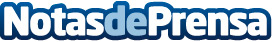 El Grupo CTAIMA lanza el servicio integral de formación CTAIMA AcademyLos cursos presenciales e In-company que ya venía ofreciendo la consultoría se completan con una oferta de e-learning y un campus online propioDatos de contacto:CAE 3.0 F4 sr 50-100977291380Nota de prensa publicada en: https://www.notasdeprensa.es/el-grupo-ctaima-lanza-el-servicio-integral-de_1 Categorias: Emprendedores E-Commerce Recursos humanos Otros Servicios Cursos Consultoría http://www.notasdeprensa.es